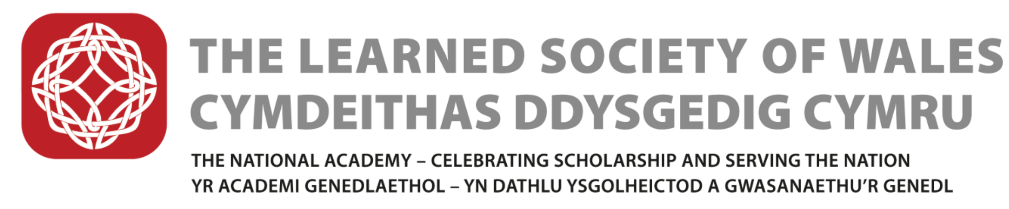 Medalau Dillwyn Medals 2019 Darllenwch y nodiadau canllaw cyn cwblhau’r ffurflen enwebu isod. Please read the guidance notes before completing the nomination form below.Dylech ddychwelyd y ffurflen hon, ynghyd â CV dwy dudalen erbyn 1 Mawrth 2019, naill ai drwy ebost uniongyrchol i Dr Sarah Morse (smorse@lsw.wales.ac.uk), neu bostio i:- Dr Sarah Morse, Uwch Swyddog Gweithredol, Cymdeithas Ddysgedig Cymru, Cofrestrfa’r Brifysgol, Rhodfa’r Brenin Edward VII, Caerdydd CF10 3NSPlease return this form, along with a two page CV by 1 March 2019, either by e-mailing it directly to Dr Sarah Morse (smorse@lsw.wales.ac.uk),  or alternatively posting it to:- Dr Sarah Morse, Senior Executive Officer, Learned Society of Wales, University Registry, King Edward VII Avenue, Cardiff CF10 3NSNodwch pa Fedal Dillwyn mae’r ymgeisydd yn ceisio amdani (dilëwch fel bo’n briodol):Please specify which Dillwyn Medal the candidate is applying  for (delete as appropriate):Gwyddoniaeth, Technoleg, Peirianneg, Mathemateg a PheiriannegScience, Technology, Engineering, Mathematics and Engineering Y Dyniaethau a’r Celfyddydau CreadigolHumanities and Creative ArtsY Gwyddorau Cymdeithasol, Addysg a Busnes Social Sciences, Education, and Business Nodwch pa Fedal Dillwyn mae’r ymgeisydd yn ceisio amdani (dilëwch fel bo’n briodol):Please specify which Dillwyn Medal the candidate is applying  for (delete as appropriate):Gwyddoniaeth, Technoleg, Peirianneg, Mathemateg a PheiriannegScience, Technology, Engineering, Mathematics and Engineering Y Dyniaethau a’r Celfyddydau CreadigolHumanities and Creative ArtsY Gwyddorau Cymdeithasol, Addysg a Busnes Social Sciences, Education, and Business Nodwch pa Fedal Dillwyn mae’r ymgeisydd yn ceisio amdani (dilëwch fel bo’n briodol):Please specify which Dillwyn Medal the candidate is applying  for (delete as appropriate):Gwyddoniaeth, Technoleg, Peirianneg, Mathemateg a PheiriannegScience, Technology, Engineering, Mathematics and Engineering Y Dyniaethau a’r Celfyddydau CreadigolHumanities and Creative ArtsY Gwyddorau Cymdeithasol, Addysg a Busnes Social Sciences, Education, and Business Nodwch pa Fedal Dillwyn mae’r ymgeisydd yn ceisio amdani (dilëwch fel bo’n briodol):Please specify which Dillwyn Medal the candidate is applying  for (delete as appropriate):Gwyddoniaeth, Technoleg, Peirianneg, Mathemateg a PheiriannegScience, Technology, Engineering, Mathematics and Engineering Y Dyniaethau a’r Celfyddydau CreadigolHumanities and Creative ArtsY Gwyddorau Cymdeithasol, Addysg a Busnes Social Sciences, Education, and Business Nodwch pa Fedal Dillwyn mae’r ymgeisydd yn ceisio amdani (dilëwch fel bo’n briodol):Please specify which Dillwyn Medal the candidate is applying  for (delete as appropriate):Gwyddoniaeth, Technoleg, Peirianneg, Mathemateg a PheiriannegScience, Technology, Engineering, Mathematics and Engineering Y Dyniaethau a’r Celfyddydau CreadigolHumanities and Creative ArtsY Gwyddorau Cymdeithasol, Addysg a Busnes Social Sciences, Education, and Business Nodwch pa Fedal Dillwyn mae’r ymgeisydd yn ceisio amdani (dilëwch fel bo’n briodol):Please specify which Dillwyn Medal the candidate is applying  for (delete as appropriate):Gwyddoniaeth, Technoleg, Peirianneg, Mathemateg a PheiriannegScience, Technology, Engineering, Mathematics and Engineering Y Dyniaethau a’r Celfyddydau CreadigolHumanities and Creative ArtsY Gwyddorau Cymdeithasol, Addysg a Busnes Social Sciences, Education, and Business 1.Teitl ac Enw Llawn yr Ymgeisydd / Title and Full Name of CandidateTeitl ac Enw Llawn yr Ymgeisydd / Title and Full Name of CandidateTeitl ac Enw Llawn yr Ymgeisydd / Title and Full Name of CandidateTeitl ac Enw Llawn yr Ymgeisydd / Title and Full Name of CandidateTeitl ac Enw Llawn yr Ymgeisydd / Title and Full Name of CandidateTeitl ac Enw Llawn yr Ymgeisydd / Title and Full Name of Candidate2.Cyfeiriad Gohebiaeth / Correspondence AddressCyfeiriad Gohebiaeth / Correspondence AddressCyfeiriad Gohebiaeth / Correspondence AddressCyfeiriad Gohebiaeth / Correspondence AddressCyfeiriad Gohebiaeth / Correspondence AddressCyfeiriad Gohebiaeth / Correspondence AddressRhif Ffôn / Telephone Number:Cyfeiriad Ebost/ E-mail address: Rhif Ffôn / Telephone Number:Cyfeiriad Ebost/ E-mail address: Rhif Ffôn / Telephone Number:Cyfeiriad Ebost/ E-mail address: Rhif Ffôn / Telephone Number:Cyfeiriad Ebost/ E-mail address: Rhif Ffôn / Telephone Number:Cyfeiriad Ebost/ E-mail address: Rhif Ffôn / Telephone Number:Cyfeiriad Ebost/ E-mail address: 3.Swydd Gyfredol neu Ddiwethaf / Current or Last PostSwydd Gyfredol neu Ddiwethaf / Current or Last PostSwydd Gyfredol neu Ddiwethaf / Current or Last PostSwydd Gyfredol neu Ddiwethaf / Current or Last PostSwydd Gyfredol neu Ddiwethaf / Current or Last PostSwydd Gyfredol neu Ddiwethaf / Current or Last Post4.Cysylltiad â Chymru / Connection with Wales:Cysylltiad â Chymru / Connection with Wales:Cysylltiad â Chymru / Connection with Wales:Cysylltiad â Chymru / Connection with Wales:Cysylltiad â Chymru / Connection with Wales:Cysylltiad â Chymru / Connection with Wales:5.Cymwysterau (ynghyd â dyddiadau) / Qualifications (with dates)Cymwysterau (ynghyd â dyddiadau) / Qualifications (with dates)Cymwysterau (ynghyd â dyddiadau) / Qualifications (with dates)Cymwysterau (ynghyd â dyddiadau) / Qualifications (with dates)Cymwysterau (ynghyd â dyddiadau) / Qualifications (with dates)Cymwysterau (ynghyd â dyddiadau) / Qualifications (with dates)6.Gwobrau a Chyflawniadau (gyda dyddiadau) / Awards and Achievements (with dates)Gwobrau a Chyflawniadau (gyda dyddiadau) / Awards and Achievements (with dates)Gwobrau a Chyflawniadau (gyda dyddiadau) / Awards and Achievements (with dates)Gwobrau a Chyflawniadau (gyda dyddiadau) / Awards and Achievements (with dates)Gwobrau a Chyflawniadau (gyda dyddiadau) / Awards and Achievements (with dates)Gwobrau a Chyflawniadau (gyda dyddiadau) / Awards and Achievements (with dates)7.Datganiad o Gefnogaeth / Statement of supportDatganiad o Gefnogaeth / Statement of supportDatganiad o Gefnogaeth / Statement of supportDatganiad o Gefnogaeth / Statement of supportDatganiad o Gefnogaeth / Statement of supportDatganiad o Gefnogaeth / Statement of support7.Amlinellwch:-	yr hyn sy’n gwneud yr unigolyn hwn yn deilwng o’r fedal - cryfder cefndir academaidd yr unigolyn - unrhyw wobrau a dyfarniadau perthnasol a dderbyniwyd- rhagolygon gyrfa yn y dyfodol (h.y. a yw’n debygol o fod yn seren?)- unrhyw gyflwyniadau neu ymglymiad mewn digwyddiadau neu gynadleddau sylweddol- nifer o gyhoeddiadau, a’r mwyaf nodedig- unrhyw weithgareddau effaith e.e. masnacheiddio, cyfnewid gwybodaeth ac ymgysylltu â’r cyhoeddAmlinellwch:-	yr hyn sy’n gwneud yr unigolyn hwn yn deilwng o’r fedal - cryfder cefndir academaidd yr unigolyn - unrhyw wobrau a dyfarniadau perthnasol a dderbyniwyd- rhagolygon gyrfa yn y dyfodol (h.y. a yw’n debygol o fod yn seren?)- unrhyw gyflwyniadau neu ymglymiad mewn digwyddiadau neu gynadleddau sylweddol- nifer o gyhoeddiadau, a’r mwyaf nodedig- unrhyw weithgareddau effaith e.e. masnacheiddio, cyfnewid gwybodaeth ac ymgysylltu â’r cyhoeddPlease outline:-	What makes the individual worthy of the medal -	The strength of the individual’s academic background -	Any relevant prizes and awards received -	Future career prospects (i.e. is he/she a potential rising star?) -	Any presentations at, or involvement in, significant events or conferences-	Number of publications, and most noteworthy-Any impact activities e.g. commercialisation, knowledge exchange and public engagement.Please outline:-	What makes the individual worthy of the medal -	The strength of the individual’s academic background -	Any relevant prizes and awards received -	Future career prospects (i.e. is he/she a potential rising star?) -	Any presentations at, or involvement in, significant events or conferences-	Number of publications, and most noteworthy-Any impact activities e.g. commercialisation, knowledge exchange and public engagement.Please outline:-	What makes the individual worthy of the medal -	The strength of the individual’s academic background -	Any relevant prizes and awards received -	Future career prospects (i.e. is he/she a potential rising star?) -	Any presentations at, or involvement in, significant events or conferences-	Number of publications, and most noteworthy-Any impact activities e.g. commercialisation, knowledge exchange and public engagement.Please outline:-	What makes the individual worthy of the medal -	The strength of the individual’s academic background -	Any relevant prizes and awards received -	Future career prospects (i.e. is he/she a potential rising star?) -	Any presentations at, or involvement in, significant events or conferences-	Number of publications, and most noteworthy-Any impact activities e.g. commercialisation, knowledge exchange and public engagement.8.Beth yw rhagolygon gyrfa’r unigolyn yn y dyfodol?  (Nodwch feini prawf mesuradwy, gwrthrychol, neu CAMPUS ar gyfer llwyddiant cyfredol lle bo ar gael i gyfiawnhau rhagolygon gyrfa yn y dyfodol)What are the future career prospects of this individual?  (Please provide quantifiable, objective or otherwise SMART criteria of current achievement where available to justify future career prospects)Beth yw rhagolygon gyrfa’r unigolyn yn y dyfodol?  (Nodwch feini prawf mesuradwy, gwrthrychol, neu CAMPUS ar gyfer llwyddiant cyfredol lle bo ar gael i gyfiawnhau rhagolygon gyrfa yn y dyfodol)What are the future career prospects of this individual?  (Please provide quantifiable, objective or otherwise SMART criteria of current achievement where available to justify future career prospects)Beth yw rhagolygon gyrfa’r unigolyn yn y dyfodol?  (Nodwch feini prawf mesuradwy, gwrthrychol, neu CAMPUS ar gyfer llwyddiant cyfredol lle bo ar gael i gyfiawnhau rhagolygon gyrfa yn y dyfodol)What are the future career prospects of this individual?  (Please provide quantifiable, objective or otherwise SMART criteria of current achievement where available to justify future career prospects)Beth yw rhagolygon gyrfa’r unigolyn yn y dyfodol?  (Nodwch feini prawf mesuradwy, gwrthrychol, neu CAMPUS ar gyfer llwyddiant cyfredol lle bo ar gael i gyfiawnhau rhagolygon gyrfa yn y dyfodol)What are the future career prospects of this individual?  (Please provide quantifiable, objective or otherwise SMART criteria of current achievement where available to justify future career prospects)Beth yw rhagolygon gyrfa’r unigolyn yn y dyfodol?  (Nodwch feini prawf mesuradwy, gwrthrychol, neu CAMPUS ar gyfer llwyddiant cyfredol lle bo ar gael i gyfiawnhau rhagolygon gyrfa yn y dyfodol)What are the future career prospects of this individual?  (Please provide quantifiable, objective or otherwise SMART criteria of current achievement where available to justify future career prospects)Beth yw rhagolygon gyrfa’r unigolyn yn y dyfodol?  (Nodwch feini prawf mesuradwy, gwrthrychol, neu CAMPUS ar gyfer llwyddiant cyfredol lle bo ar gael i gyfiawnhau rhagolygon gyrfa yn y dyfodol)What are the future career prospects of this individual?  (Please provide quantifiable, objective or otherwise SMART criteria of current achievement where available to justify future career prospects)9.Canolwyr / Referees: Canolwyr / Referees: Canolwyr / Referees: Canolwyr / Referees: Canolwyr / Referees: Canolwyr / Referees: 9.Nodwch enwau a manylion cyswllt 2 ganolwr sydd wedi cytuno i ddarparu geirda mewn perthynas â’r enwebiad hwn. Rhaid i ganolwyr fod yn annibynnol o sefydliad yr unigolyn. Ni chaniateir i oruchwylwyr PhD a chyd-awduron ddarparu geirda. Rhaid i ganolwyr allu darparu asesiad gwrthrychol o’r ymgeisydd. Cyfrifoldeb y cynigydd yw gofyn i’r canolwyr anfon eu geirda at y Gymdeithas Ddysgedig erbyn y dyddiad cau. Ni chaiff cyflwyniadau heb adroddiadau canolwyr eu hystyried Nodwch enwau a manylion cyswllt 2 ganolwr sydd wedi cytuno i ddarparu geirda mewn perthynas â’r enwebiad hwn. Rhaid i ganolwyr fod yn annibynnol o sefydliad yr unigolyn. Ni chaniateir i oruchwylwyr PhD a chyd-awduron ddarparu geirda. Rhaid i ganolwyr allu darparu asesiad gwrthrychol o’r ymgeisydd. Cyfrifoldeb y cynigydd yw gofyn i’r canolwyr anfon eu geirda at y Gymdeithas Ddysgedig erbyn y dyddiad cau. Ni chaiff cyflwyniadau heb adroddiadau canolwyr eu hystyried Please provide names and contact details of 2 referees who have agreed to provide references in relation to this nomination. Referees are required to be independent of the nominee’s own institution. PhD Supervisors and co-authors are not permitted to provide references. Referees must be able to provide an objective assessment of the candidate. It is the proposer’s responsibility to ask the referees to send their references to the LSW by the closing date. Submissions without referee reports will not be consideredPlease provide names and contact details of 2 referees who have agreed to provide references in relation to this nomination. Referees are required to be independent of the nominee’s own institution. PhD Supervisors and co-authors are not permitted to provide references. Referees must be able to provide an objective assessment of the candidate. It is the proposer’s responsibility to ask the referees to send their references to the LSW by the closing date. Submissions without referee reports will not be consideredPlease provide names and contact details of 2 referees who have agreed to provide references in relation to this nomination. Referees are required to be independent of the nominee’s own institution. PhD Supervisors and co-authors are not permitted to provide references. Referees must be able to provide an objective assessment of the candidate. It is the proposer’s responsibility to ask the referees to send their references to the LSW by the closing date. Submissions without referee reports will not be consideredPlease provide names and contact details of 2 referees who have agreed to provide references in relation to this nomination. Referees are required to be independent of the nominee’s own institution. PhD Supervisors and co-authors are not permitted to provide references. Referees must be able to provide an objective assessment of the candidate. It is the proposer’s responsibility to ask the referees to send their references to the LSW by the closing date. Submissions without referee reports will not be considered1.1.1.2.2.2.10Enwau a chyfeiriadau’r cynigwyr / Names and addresses of proposersEnwau a chyfeiriadau’r cynigwyr / Names and addresses of proposersEnwau a chyfeiriadau’r cynigwyr / Names and addresses of proposersEnwau a chyfeiriadau’r cynigwyr / Names and addresses of proposersEnwau a chyfeiriadau’r cynigwyr / Names and addresses of proposersEnwau a chyfeiriadau’r cynigwyr / Names and addresses of proposersPRIF GYNIGYDD / LEAD PROPOSERPRIF GYNIGYDD / LEAD PROPOSER2. EILYDD / SECONDING PROPOSER2. EILYDD / SECONDING PROPOSER2. EILYDD / SECONDING PROPOSER2. EILYDD / SECONDING PROPOSER3. EILYDD / SECONDING PROPOSER11.Signatures of proposersSignatures of proposersSignatures of proposersSignatures of proposersSignatures of proposersSignatures of proposers1DateDate23